ROTINA SEMANAL DO TRABALHO PEDAGÓGICO - Atividades Remotas-Data: 24 a28/05 de 2021Turma:Etapa I A** Prof.ª GUTERMAN  ***  “E.M.E.I EMILY OLIVEIRA SILVA”        MAIOOBS: Não se esqueçam de registrar as atividades com fotos ou vídeos e enviar para o professor.SEGUNDA-FEIRA 24TERÇA-FEIRA 25QUARTA-FEIRA 26QUINTA-FEIRA 27SEXTA-FEIRA 28VÍDEO: A RAPOSA E AS UVAS.https://youtu.be/S97zeT-b2VY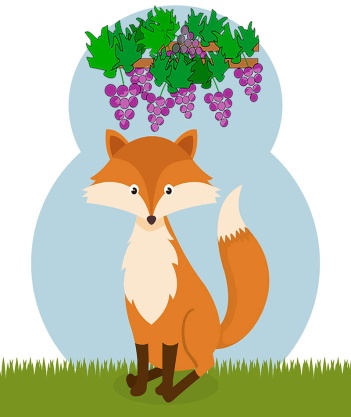 ATIVIDADES DA APOSTILA4PORTUGUÊS:VAMOS ENFEITAR A VOGAL U COM PAPEL PICADO COLORIDO. PÁG 16ATIVIDADES DA APOSTILA4- INICIAMOS HOJE PORTUGUÊS: VAMOS TREINAR A VOGAL U. PÁG 17BRINCADEIRA CANTADA “TÁ PRONTO SEU LOBO ?”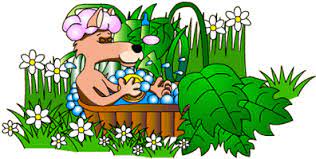 : - VOU PASSEAR NA FLORESTA ENQUANTO SEU LOBO NÃO VEM! ESTÁ -  ESSA É UMA BRINCADEIRA SUPER FÁCIL DE SE FAZER E NÃO PRECISA DE NENHUM MATERIAL, BASTA TER DE DOIS OU MAIS PARTICIPANTES, ESCOLHER UM PARA SER O LOBO QUE PEGARÁ OS DEMAIS, ESTES PODERÃO SER PORQUINHOS.CANTA SE A MÚSICA ASSIM:  “CRIANÇA: - VOU PASSEAR NA FLORESTA ENQUANTO SEU LOBO NÃO VEM! ESTÁ PRONTO SEU LOBO?LOBO: - NÃO, ESTOU TOMANDO BANHO!CRIANÇA PRONTO SEU LOBO?LOBO: - NÃO, ESTOU LAVANDO A CABEÇA!CRIANÇA: - VOU PASSEAR NA FLORESTA ENQUANTO SEU LOBO NÃO VEM! ESTÁ PRONTO SEU LOBO?LOBO: - NÃO, ESTOU LAVANDO A BARRIGA!CRIANÇA: - VOU PASSEAR NA FLORESTA ENQUANTO SEU LOBO NÃO VEM! ESTÁ PRONTO SEU LOBO?LOBO: - NÃO, ESTOU LAVANDO OS PÉS!CRIANÇA: - VOU PASSEAR NA FLORESTA ENQUANTO SEU LOBO NÃO VEM! ESTÁ PRONTO SEU LOBO?LOBO: - ESTOU!!!!!!!!(NESSE MOMENTO A CRIANÇA CORRE E O LOBO TENTA PEGÁ-LA.)DIA DO BRINQUEDO LIVRE:- DEIXE SUA CRIANÇA ESCOLHER UM BRINQUEDO PARA BRINCAR À VONTADE POR UM TEMPINHO, EXPLORANDO-O LIVREMENTE. SE POSSÍVEL, BRINQUE COM ELA. ESSA INTERAÇÃO É FUNDAMENTAL.ATIVIDADES DA APOSTILA4MATEMÁTICA: OBSERVE A IMAGEM E RESPONDA COM ATENÇÃO. PÁG 22Aula de ARTE (Prof. ª Sandra)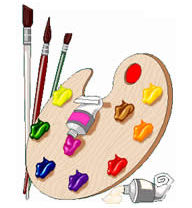 ATIVIDADES DA APOSTILA4MATEMÁTICA: AGORA VAMOS APRENDER A FORMA GEOMÉTRICA : TRIÂNGULO.COM O TRIÂNGULO CRIE UM DESENHO. PÁG 14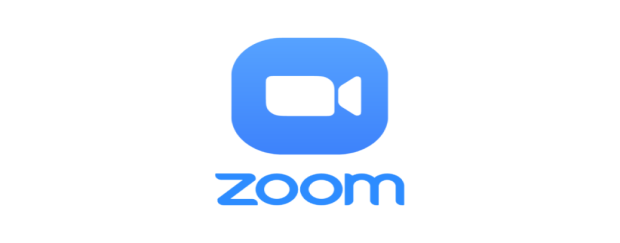 AULA ON-LINE APP ZOOM(A PROFESSORA IRÁ ENVIAR O LINK NO GRUPO PARA PARTICIPAREM DA AULA).SEPARE OBJETOS GRANDES E PEQUENOS.LEITURA DE HISTÓRIA PELO PROFESSOR.ATIVIDADES DA APOSTILA4PORTUGUÊS: COMPLETE O ALFABETO. PÁG 23Aula de Música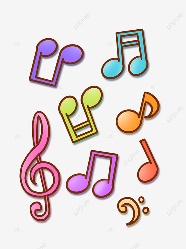 Aula de ED. FÍSICA (Prof.ª Gleysse e Fabrício)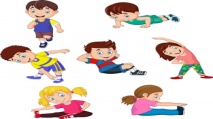 VÍDEO: ALFABETOhttps://youtu.be/7pYzfOayCvI